В соответствии с пунктом 5 статьи 30 Федерального закона от 31 июля 2020 № 248-ФЗ «О государственном контроле (надзоре) и муниципальном контроле в Российской Федерации», руководствуясь Уставом Дальнереченского городского округа,  Дума Дальнереченского городского округаРЕШИЛА:1. Внести в решение Думы Дальнереченского городского округа от 28.10.2021 № 104 «Об утверждении Положения о муниципальном контроле на автомобильном транспорте, городском наземном электрическом транспорте и в дорожном хозяйстве на территории Дальнереченского городского округа» (далее - Положение) следующие изменения:1.1. Пункт 5.2 раздел  5  Положения изложить в новой редакции:«5.2 Ключевые показатели муниципального контроля на автомобильном транспорте и их целевые значения, индикативные показатели для муниципального контроля на автомобильном транспорте утверждаются решением Думы Дальнереченского городского округа.». 2. Настоящее решение подлежит обнародованию и размещению на официальном сайте Дальнереченского городского округа.3. Настоящее решение вступает в силу со дня его обнародования.Глава Дальнереченского городского округа                                                       		С. В. Старков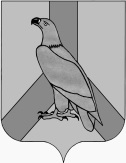 ДУМА ДАЛЬНЕРЕЧЕНСКОГОГОРОДСКОГО ОКРУГАПРИМОРСКОГО КРАЯРЕШЕНИЕДУМА ДАЛЬНЕРЕЧЕНСКОГОГОРОДСКОГО ОКРУГАПРИМОРСКОГО КРАЯРЕШЕНИЕДУМА ДАЛЬНЕРЕЧЕНСКОГОГОРОДСКОГО ОКРУГАПРИМОРСКОГО КРАЯРЕШЕНИЕДУМА ДАЛЬНЕРЕЧЕНСКОГОГОРОДСКОГО ОКРУГАПРИМОРСКОГО КРАЯРЕШЕНИЕДУМА ДАЛЬНЕРЕЧЕНСКОГОГОРОДСКОГО ОКРУГАПРИМОРСКОГО КРАЯРЕШЕНИЕДУМА ДАЛЬНЕРЕЧЕНСКОГОГОРОДСКОГО ОКРУГАПРИМОРСКОГО КРАЯРЕШЕНИЕ31 марта 2022 г.31 марта 2022 г.              г. Дальнереченск                           г. Дальнереченск                           г. Дальнереченск             № 32О внесении изменения в решение Думы Дальнереченского городского округа от 28.10.2021 № 104 «Об утверждении Положения о муниципальном контроле на автомобильном транспорте, городском наземном электрическом транспорте и в дорожном хозяйстве на территории Дальнереченского городского округа»О внесении изменения в решение Думы Дальнереченского городского округа от 28.10.2021 № 104 «Об утверждении Положения о муниципальном контроле на автомобильном транспорте, городском наземном электрическом транспорте и в дорожном хозяйстве на территории Дальнереченского городского округа»